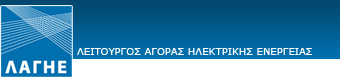 ΔΗΛΩΣΗ ΑΠΟΚΑΤΑΣΤΑΣΗΣ ΟΜΑΛΗΣ ΛΕΙΤΟΥΡΓΙΑΣΗΜΕΡΗΣΙΟΣ ΕΝΕΡΓΕΙΑΚΟΣ ΠΡΟΓΡΑΜΜΑΤΙΣΜΟΣRESTORATION OF NORMAL OPERATION DECLARATIONDAY AHEAD SCHEDULINGΑριθμός Αναφοράς / Reference number: 03/2014